План работы по самообразованию «Экологическое воспитание старших дошкольников»Екатерина Синюгина
План работы по самообразованию «Экологическое воспитание старших дошкольников»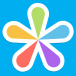 АктуальностьЭкологическое воспитание и образование детей – чрезвычайно актуальная проблема настоящего времени. Мир природы таит в себе большие возможности для всестороннего развития детей. Продуманная организация обучения, прогулок, специальных наблюдений развивает их мышление, способность видеть и чувствовать красочное многообразие явлений природы, замечать большие и маленькие изменения окружающего мира. Размышляя о природе под влиянием взрослого,  дошкольник обогащает свои знания, чувства, у него формируется правильное отношение к живому, желание созидать, а не разрушать.Охрана окружающей среды - одна из наиболее актуальных проблем современности. В последние годы напряженность экологической обстановки возрастает с каждым днем. Высоким остается уровень загрязнения поверхностных вод, почв, атмосферного воздуха.Быстро снижается биологическое разнообразие природы России: гибнут экосистемы лесов, многие виды растений и животных находятся на грани исчезновения.Необходимо научиться гуманно и бережно относиться к природе. Для этого надо воспитывать ответственность за состояние окружающей среды с дошкольного возраста.Любовь к природе и заботливое отношение к ней закладывается у детей только тогда, когда они видят примеры ежедневного, внимательного и заботливого отношения со стороны взрослых - воспитателей и родителей.Наиболее эффективными формами взаимодействия педагога с детьми по экологическому образованию считаются такие формы, в которых дошкольники получают возможность непосредственного контакта с природой. В этом случае у детей формируются не только экологические знания, но и опыт использования этих знаний в практической деятельности. К таким формам взаимодействия можно отнести прогулки, экспериментирование, наблюдения, различные экологические акции и проекты.Цель саморазвития:• повышение профессионального уровня и педагогического мастерства;• создание условия для развития экологически воспитанной личности.Задачи:• изучения учебной, справочной и научно-методической литературы;• обеспечить собственное непрерывное профессиональное образование;•создание методических наработок и внедрение эффективного педагогического опыта в работу с дошкольниками;•формирования гуманного отношения к природе у детрей;•формировать знания, умения и навыки воспитанников.План работы воспитателя по  экологическому воспитанию1. Овладение современными методами диагностики всестороннего развития дошкольников;2. Планирование индивидуальной работы с воспитанниками по результатам диагностики;3. Изучения учебной, справочной и научно-методической литературы;4. Изучение инновационных технологий по обучению детей экологическому воспитанию;5. Периодическое изучение нового материала по экологии на педагогических сайтах;• изучение нормативно-правовых документов;• участие в деловых играх, профессиональных конкурсах, вебинарах, выставках, участие в семинарах и мастер-классах;• ознакомление с публикациями в печатных изданиях.6. Создание эколого-развивающей среды (уголки природы).7. Составление картотеки дидактических игр по экологии для дошкольников.8. Создание электронной версии методической копилки с использованием ИКТ – технологий;9. Составление картотеки методического демонстрационного, раздаточного материала по экологии;10. Разработка конспекта занятия по экологическому воспитанию;11. Проведение открытого занятия;12. Выпуск экологической стенгазеты на тему «Берегите природу».13. Проведение досугов, экологических, народных праздников.14. Изготовление экологического лэпбука.15. Участие в конкурсах.16. Мониторинг на конец учебного года, вывод по диагностики.План работы с детьми1. Образовательная деятельность по экологическому воспитанию:• игровая деятельность (сюжетно-ролевые, дидактические);• опытно-исследовательская деятельность;• разучивание песен, стихов, пословиц, поговорок;• просмотр мультфильмов;• экологические спектакли2. Досуги, экологические,народные праздники и развлечения:• «Масленица»;• «Пасха»;• «День Земли»;• «День птиц»;• «День посадки деревьев»;• «Всемирный день охраны окружающей среды».3. Проведение сезонных выставок поделок;4. Участие в дистанционных всероссийских конкурсах, олимпиадах, турнирах в сети интернет;5.Беседы с использованием компьютерных презентаций на темы:• «Значение воды в жизни людей»;• «Зеленая аптека»;• «Синичкин день»;• «Покормим птиц зимой»;• «Значение почвы и воды в жизни всего живого»;• «Морские млекопитающие»;• «Естественные водоемы Земли»;• «Что такое заповедник»;• «Путешествие по заповедникам»;• «Мы друзья природы»;• «Лес и наше здоровье»;• «Поможем природе»;• «Овощи и фрукты – лучшие продукты»6.Проекты:• «Огород на подоконнике»;• «Цветущий участок»7. Экологические акции:• «Птичья столовая»;• «Скворушка»8.Чтение художественной литературы:• В. Бианки «Как муравьишка спешил домой»;• Д. Н. Мамин-Сибиряк «Про комара Комаровича»;• Д. Н. Мамин-Сибиряк «Серая шейка»;• С. Кирсанов «Что значишь ты без трав и птиц»;• Г. Серебрецкий «Берегите птиц»;• В. Варанжин «Как ежик зиму перезимовал»;• Л. Гальперштейн «Моя первая энциклопедия»;• Ю. Демянская «Дом Земли»;• Н. Т. Бромлей «Охотник»9.Заучивание наизусть:• Николай Забило «Любимый край, моя земля»;• В. Орлов «Общий дом»;• П. Воронько «Журавль»10. Организация наблюдений, целевых прогулок.11. Организация труда на прогулках, как средство экологического воспитания.План работы с родителями1. Анкетирование родителей по экологии.2. Разработкаипроведение консультаций для родителей:• «Экология и мы»;• «Родители – пример для детей в соблюдении экологической культуры»• «Игры экологического содержания»;• «Ребенок и природа»;• «Птичья столовая»;• «Прогулки на природу – основа здоровья ребёнка».• «Чистая планета Земля»4.Памятки для родителей:• «В каких продуктах «живут» витамины»;• «Синичкин день»;• «Экологическое воспитание»;• «Берегите природу»;• «Мы против мусора»;• «День Земли»;• «День птиц»;• «День посадки деревьев»;• «Зеленая весна»;• «Всемирный день окружающей среды»5. Участие родителей в изготовлении поделок вместе с детьми для групповых выставок;6. Помощь родителей в изготовлении кормушек. В рамках экологической акции «Птичья столовая»;7. Участие родителей с детьми в проектах, акциях, выставках, конкурсах;8. Привлечь родителей к участию по изготовлению атрибутов и костюмов к праздникам и экологическим спектаклям;9. Привлечение родителей для участия с детьми на дистанционных всероссийских конкурсах, олимпиадах, турнирах по интернету.10. Помощь родителей в изготовлении скворечников. В рамках экологической акции «Скворушка»;11.Привлечение родителей к созданию альбомов:• «Растения нашего края»;• «Берегите природу»;• «Дикие животные России»12. Экологические акции:• «Птичья столовая».• «Зеленая весна 2022»13. Совместное изготовление атрибутов к с/р, дидактическим играм. Подбор и изготовление игрового оборудования.Сентябрь1. Изучения учебной, справочной и научно-методической литературы;2. Изучение нового материала по экологии на педагогических сайтах, ознакомление с публикациями в печатных изданиях;2. Беседа с использованием компьютерной презентации «Значение воды в жизни людей»;3. Чтение Д. Н. Мамин-Сибиряк «Про комара Комаровича»;4. Анкетирование родителей по экологии.Октябрь1. Создание эколого-развивающей среды (уголок природы).2. Опытно-экспериментальная деятельность «Извержение вулкана»;3. Чтение В. Бианки «Как муравьишка спешил домой»;4. Чтение С. Кирсанов «Что значишь ты без трав и птиц»;5.Беседа с использованием компьютерной презентации на тему: «Лес и наше здоровье»;6.Консультация: «Экология и мы»;7. Участие родителей в изготовлении поделок вместе с детьми из природного материала «Праздник урожая»Ноябрь1. Изучение инновационных технологий по обучению детей экологическому воспитанию;2. Изучения учебной, справочной и научно-методической литературы3.Беседа с использованием компьютерной презентации на тему:«Синичкин день»: «Зеленая аптека»; «Овощи и фрукты – лучшие продукты»4.Заучивание: П. Воронько «Журавль» 5.Памятка: «В каких продуктах «живут» витамины»;6. Памятка для родителей «Синичкин день»Декабрь1. Изучение нового материала по экологии на педагогических сайтах, ознакомление с публикациями в печатных изданиях.2.Беседа с использованием компьютерной презентации на тему: «Покормим птиц зимой»;3. Чтение Г. Серебрецкий «Берегите птиц»;4. Игровая деятельность;5. Зимняя выставка поделок «Рождественские чудеса» 6. Изготовлении кормушек в рамках экологической акции «Птичья столовая»;7. Памятка «Экологическое воспитание»;Январь1. Составление картотеки дидактических игр по экологии для дошкольников; 2.Беседы с использованием компьютерных презентаций на темы:«Что такое заповедник»;«Путешествие по заповедникам»;3. Чтение Л. Гальперштейн «Моя первая энциклопедия» 4. Разработкаи проведение консультаций для родителей: «Птичья столовая»; «Родители – пример для детей в соблюдении экологической культуры»;Памятка: «Мы против мусора»;Февраль1. Составление картотеки методического демонстрационного, раздаточного материала по экологии;2. Изучение нового материала по экологии;3. Изготовление экологического лэпбука ;4.Беседа с использованием компьютерной презентации на тему: «Морские млекопитающие»5. Начало реализации проекта «Огород на подоконнике»;6. Разработкаи проведение консультаций для родителей: «Экологическое воспитание»;7. Совместная работа по созданию альбома; «Растения нашего края»;8.Памятка: «Берегите природу».Март1. Разработка конспекта открытого занятия;2. Выпуск экологической стенгазеты на тему «Берегите природу». 3.Беседы с использованием компьютерной презентации: «Естественные водоемы Земли»;«Значение почвы и воды в жизни всего живого»;4. Чтение В. Варанжин «Как ежик зиму перезимовал»;5. Помощь в изготовлении скворечников в рамках экологической акции «Скворушка»;6. Разработкаи проведение консультации для родителей: «Прогулки на природу – основа здоровья ребёнка»;7.Памятка: «День птиц»Апрель1. Досуги, экологические,народные праздники и развлечения:«День птиц»;«Пасха»;«День Земли»;«День посадки деревьев»;2. Завершение проекта «Огород на подоконнике» и начало проекта «Цветущий участок»; 3. Привлечение родителей к участию по изготовлению атрибутов и костюмов к праздникам и экологическим спектаклям;4. Привлечение родителей к участию в экологической акции «Зеленая весна 2022»;5.Памятка: «День Земли»; «День посадки деревьев»Май1. Мониторинг на конец учебного года, вывод по диагностики;2. Родительское собрание : «Наши успехи!» 3. Работа над проектом: «Цветущий участок»;4.Беседы с использованием компьютерной презентации: «Поможем природе» 5. Разработкаи проведение консультации для родителей: «Чистая планета Земля»;6. Совместная работа по созданию альбома; «Берегите природу»; «Дикие животные России»Июнь1. Подведение итого работы по плану саморазвития;2. Вывод